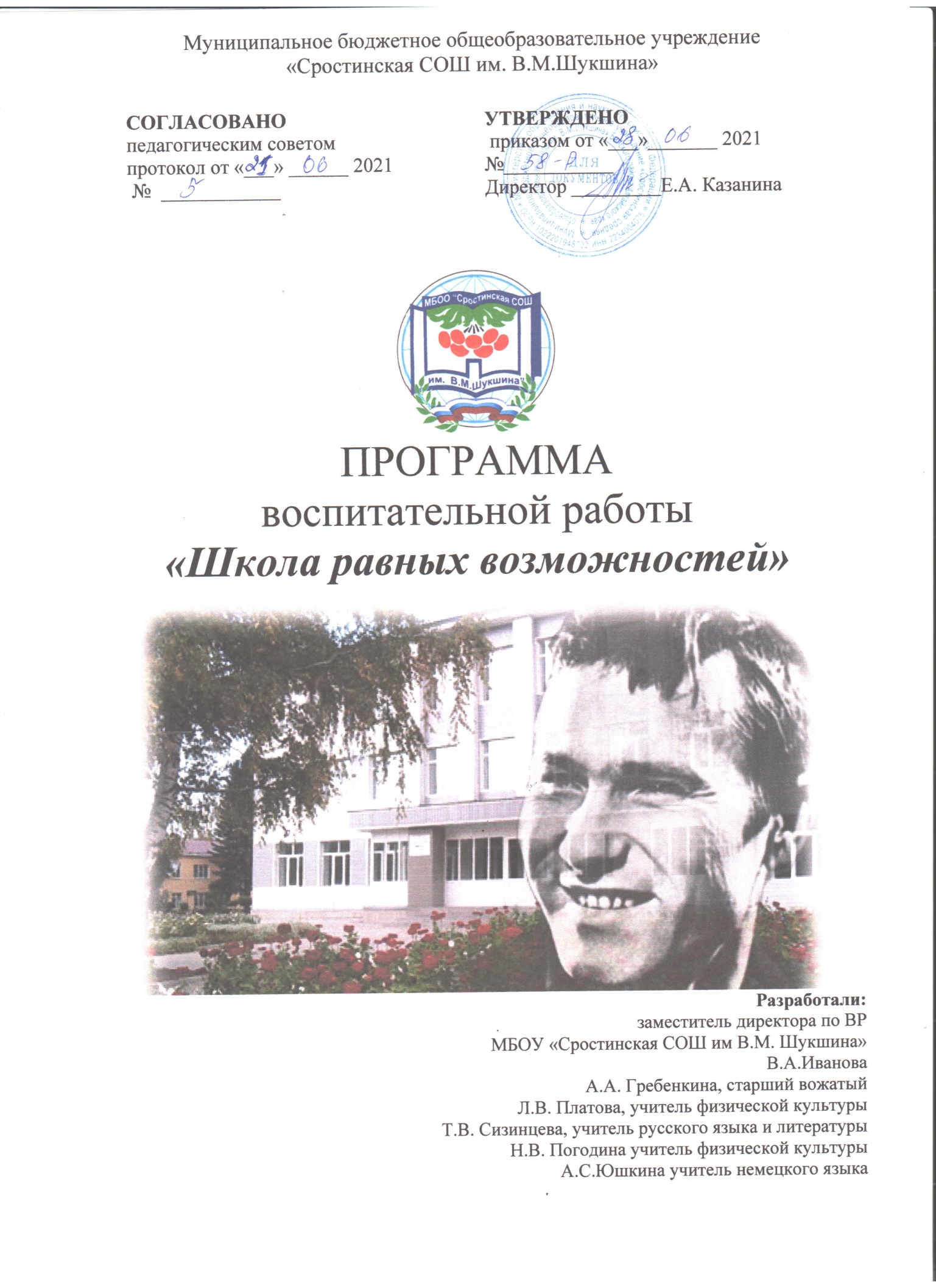 ПОЯСНИТЕЛЬНАЯ ЗАПИСКАПрограмма воспитания МБОУ «Сростинская СОШ им. В.М.Шукшина» (далее - Программа) разработана в соответствии с приказом Министерства просвещения Российской Федерации от 11.12.2020 № 712 «О внесении изменений в некоторые федеральные государственные образовательные стандарты общего образования по вопросам воспитания обучающихся», методическими рекомендациями «Примерная программа воспитания», утверждённой 02.06.2020 года на заседании Федерального учебно-методического объединения по общему образованию, Федеральными государственными образовательными стандартами (далее - ФГОС) общего образования.Данная программа направлена на приобщение обучающихся к российским традиционным духовным ценностям, правилам и нормам поведения в российском обществе, а так же решение проблем гармоничного вхождения школьников в социальный мир и налаживания ответственных взаимоотношений с окружающими их людьми.Воспитательная программа является обязательной частью основной образовательной программы МБОУ «Сростинская СОШ им. В.М.Шукшина» и призвана помочь всем участникам образовательного процесса реализовать воспитательный потенциал совместной деятельности и тем самым сделать школу воспитывающей организацией.Вместе с тем, Программа призвана обеспечить достижение обучающимся личностных результатов, определенные ФГОС: формировать у них основы российской идентичности; готовность к саморазвитию; мотивацию к познанию и обучению; ценностные установки и социально-значимые качества личности; активное участие в социально-значимой деятельности школы.Данная программа воспитания показывает систему работы с обучающимися в школе.ОСОБЕННОСТИ ОРГАНИЗУЕМОГО В ШКОЛЕ ВОСПИТАТЕЛЬНОГО ПРОЦЕССАПроцесс воспитания в МБОУ «Сростинская СОШ им. В.М.Шукшина» основывается на следующих принципах:- Приоритет безопасности ребенка - неукоснительное соблюдение законности и прав семьи и ребенка, соблюдения конфиденциальности информации о ребенке и семье, а так же при нахождении его в образовательной организации;-Совместное решение личностно и общественно значимых проблем - личностные и общественные проблемы являются основными стимулами развития школьника, а воспитание - это педагогическая поддержка процесса развития личности обучающегося, организация основных совместных дел обучающихся и педагогических работников как предмета совместной заботы  взрослых и обучающихся;-Системно-деятельностная организация воспитания - интеграция содержания различных видов деятельности обучающихся осуществляется на основе базовых национальных ценностей, системности, целесообразности и не шаблонности воспитания как условия его эффективности;-Полисубъектность воспитания и социализации - обучающийся включены в различные виды социальной, информационной, коммуникативной активности, в содержании которых присутствуют разные, нередко противоречивые ценности и мировоззренческие установки, поэтому деятельность нашего образовательного учреждения, всего педагогического коллектива в организации социально-педагогического партнерства является ведущей, определяющей ценности, содержание, формы и методы воспитания и социализации обучающихся в учебной, вне учебной, внешкольной, общественно значимой деятельности;-Событийность - реализация процесса воспитания главным образом через создание в школе детско-взрослых общностей, которые бы объединяли детей и педагогов яркими и содержательными событиями, общими совместными делами как предмета совместной заботы и взрослых, и детей;-Ориентация на идеал - воспитание всегда ориентировано на определенный идеал, который являет собой высшую цель стремлений, деятельности воспитания и самовоспитания, духовно-нравственного развития личности. В нашей школе формирование жизненных идеалов, помогает найти образы для подражания в рамках гражданско - патриотического воспитания, музейной педагогике, что позволяет обучающимся сопоставить свои жизненные приоритеты с духовной высотой, героизмом идеала;-Диалогическое общение - предусматривает его организацию средствами равноправного межсубъектного диалога: подростка со сверстниками, родителями, учителем и другими значимыми взрослыми;-Психологическая комфортная среда - ориентир на создание в образовательной организации для каждого ребенка и взрослого позитивных эмоций и доверительных отношений, конструктивного взаимодействия школьников и педагогов;-Следование нравственному примеру - содержание учебного процесса, вне учебной и внешкольной деятельности наполняется примерами нравственного поведения, особое значение для духовно-нравственного развития обучающегося имеет пример учителя, его внешний вид, культура общения и т. д;ЦЕЛЬ И ЗАДАЧИ ВОСПИТАНИЯСовременный национальный идеал личности, воспитанной в новой российской общеобразовательной школе, – это высоконравственный, творческий, компетентный гражданин России, принимающий судьбу Отечества как свою личную, осознающей ответственность за настоящее и будущее своей страны, укорененный в духовных и культурных традициях российского народа.Исходя из этого, общей целью воспитания в МБОУ «Сростинская СОШ им. В.М.Шукшина» является формирование у обучающихся духовно-нравственных ценностей, способности к осуществлению ответственного выбора собственной индивидуальной образовательной траектории, способности к успешной социализации в обществе.Данная цель ориентирует педагогов, в первую очередь, на обеспечение позитивной динамики развития личности ребенка, а не только на обеспечение соответствия его личности единому стандарту. Сотрудничество, партнерские отношения педагога и обучающегося, сочетание усилий педагога по развитию личности ребенка и усилий самого ребенка по своему саморазвитию - являются важным фактором успеха в достижении поставленной цели.Достижению поставленной цели воспитания обучающихся будет способствовать решение следующих основных задач:поддерживать традиции образовательной организации и инициативы по созданию новых в рамках уклада школьной жизни, реализовывать воспитательные возможности общешкольных ключевых дел;реализовывать воспитательный потенциал и возможности школьного урока, поддерживать использование интерактивных форм занятий с обучающимися на уроках;инициировать и поддерживать ученическое самоуправление – как на уровне школы, так и на уровне классных сообществ; их коллективное планирование, организацию, проведение и анализ самостоятельно проведенных дел и мероприятий;инициировать и поддерживать деятельность детских общественных организаций (РДШ);вовлекать обучающихся в кружки, секции, клубы, студии и иные объединения, работающие по школьным программам внеурочной деятельности, реализовывать их воспитательные возможности;организовывать профориентационную работу с обучающимися;реализовывать потенциал классного руководства в воспитании обучающихся, поддерживать активное участие классных сообществ в жизни школы, укрепление коллективных ценностей школьного сообщества;развивать предметно-эстетическую среду школы и реализовывать ее воспитательные возможности, формирование позитивного уклада школьной жизни и положительного имиджа и престижа Школы;организовать работу с семьями обучающихся, их родителями или законными представителями, направленную на совместное решение проблем личностного развития обучающихся.Конкретизация общей цели воспитания применительно к возрастным особенностям школьников позволяет выделить в ней следующие целевые приоритеты, соответствующие трем уровням общего образования. Это то, чему предстоит уделять первостепенное, но не единственное внимание:В воспитании детей младшего школьного возраста (уровень начального общего образования) таким целевым приоритетом является создание благоприятных условий для:усвоения младшими школьниками социально значимых знаний – знаний основных норм и традиций того общества, в котором они живут,самоутверждения их в своем новом социальном статусе - статусе школьника, то есть научиться соответствовать предъявляемым к носителям данного статуса нормам и принятым традициям поведения школьникаразвития умений и навыков социально значимых отношений школьников младших классов и накопления ими опыта осуществления социально значимых дел в дальнейшем.К наиболее важным знаниям, умениям и навыкам для этого уровня, относятся следующие:быть любящим, послушным и отзывчивым сыном (дочерью), братом (сестрой), внуком (внучкой); уважать старших и заботиться о младших членах семьи; выполнять посильную для ребенка домашнюю работу, помогать старшим;быть трудолюбивым, следуя принципу «делу — время, потехе — час» как в учебных занятиях, так и в домашних делах, доводить начатое дело до конца;знать и любить свою Родину – свой родной дом, двор, улицу, поселок, свою страну;беречь и охранять природу (ухаживать за комнатными растениями в классе или дома, заботиться о своих домашних питомцах и, по возможности, о бездомных животных в своем дворе; подкармливать птиц в морозные зимы; не засорять бытовым мусором улицы, леса, водоемы);проявлять миролюбие — не затевать конфликтов и стремиться решать спорные вопросы, не прибегая к силе;стремиться узнавать что-то новое, проявлять любознательность, ценить знания;быть вежливым и опрятным, скромным и приветливым;соблюдать правила личной гигиены, режим дня, вести здоровый образ жизни;уметь сопереживать, проявлять сострадание к попавшим в беду; стремиться устанавливать хорошие отношения с другими людьми; уметь прощать обиды, защищать слабых, по мере возможности помогать нуждающимся в этом людям; уважительно относиться к людям иной национальной или религиозной принадлежности, иного имущественного положения, людям с ограниченными возможностями здоровья;быть уверенным в себе, открытым и общительным, не стесняться быть в чем-то непохожим на других ребят; уметь ставить перед собой цели и проявлять инициативу, отстаивать свое мнение и действовать самостоятельно, без помощи старших.В воспитании детей подросткового возраста (уровень основного общего образования) таким приоритетом является создание благоприятных условий для:Становления собственной жизненной позиции подростка, его собственных ценностных ориентаций;утверждения себя как личность в системе отношений, свойственных взрослому миру;развития социально значимых отношений школьников, и, прежде всего, ценностных отношений:к семье как главной опоре в жизни человека и источнику его счастья;к труду как основному способу достижения жизненного благополучия человека, залогу его успешного профессионального самоопределения и ощущения уверенности в завтрашнем дне;к своему отечеству, своей малой и большой Родине, как месту, в котором человек вырос и познал первые радости и неудачи, которая завещана ему предками и которую нужно оберегать;к природе как источнику жизни на Земле, основе самого ее существования, нуждающейся в защите и постоянном внимании со стороны человека;к миру как главному принципу человеческого общежития, условию крепкой дружбы, налаживания отношений с коллегами по работе в будущем и создания благоприятного микроклимата в своей собственной семье;к знаниям как интеллектуальному ресурсу, обеспечивающему будущее человека, как результату кропотливого, но увлекательного учебного труда;к культуре как духовному богатству общества и важному условию ощущения человеком полноты проживаемой жизни, которое дают ему чтение, музыка, искусство, театр, творческое самовыражение;к здоровью как залогу долгой и активной жизни человека, его хорошего настроения и оптимистичного взгляда на мир;к окружающим людям как безусловной и абсолютной ценности, как равноправным социальным партнерам, с которыми необходимо выстраивать доброжелательные и взаимно поддерживающие отношения, дающие человеку радость общения и позволяющие избегать чувства одиночества;к самим себе как хозяевам своей судьбы, самоопределяющимся и самореализующимся личностям, отвечающим за свое собственное будущее.В воспитании детей юношеского возраста (уровень среднего общего образования) таким приоритетом является создание благоприятных условий для:- приобретения школьниками опыта осуществления социально значимых дел, жизненного самоопределения, выбора дальнейшего жизненного пути посредствам реальный практический опыт, который они могут приобрести, в том числе и в школе, в то числе:опыт дел, направленных на заботу о своей семье, родных и близких;трудовой опыт при реализации проектов, направленных на улучшение школьной жизни;опыт управления образовательной организацией, планирования, принятия решений и достижения личных и коллективных целей в рамках ключевых компетенций самоуправления;опыт дел, направленных на пользу своей школе, своему родному городу, стране в целом, опыт деятельного выражения собственной гражданской позиции;опыт природоохранных дел;опыт разрешения возникающих конфликтных ситуаций;опыт самостоятельного приобретения новых знаний, проведения научных исследований, опыт проектной деятельности;опыт создания собственных произведений культуры, опыт творческого самовыражения;опыт ведения здорового образа жизни и заботы о здоровье других людей;опыт оказания помощи окружающим, заботы о малышах или пожилых людях, волонтерский опыт;опыт самопознания и самоанализа, опыт социально приемлемого самовыражения и самореализации.Работа педагогов по реализации данной программы, направленная на достижение поставленной цели, позволит обучающему получить необходимые социальные навыки, которые помогут ему лучше ориентироваться в сложном мире человеческих взаимоотношений, эффективнее налаживать коммуникацию с окружающими, увереннее себя чувствовать во взаимодействии с ними, продуктивнее сотрудничать с людьми разных возрастов и разного социального положения, смелее искать и находить выходы из трудных жизненных ситуаций, осмысленнее выбирать свой жизненный путь в сложных поисках счастья для себя и окружающих его людей.Планомерная реализация поставленных задач позволит организовать в школе интересную и событийно насыщенную жизнь детей и педагогов, что станет эффективным способом профилактики антисоциального поведения школьников.3. ВИДЫ И ФОРМЫ ВОСПИТАТЕЛЬНОЙ РАБОТЫ. Реализация цели и задач данной программы воспитания осуществляется в рамках следующих направлений - модулях воспитательной работы школы.3.1. Модуль «Ключевые общешкольные дела»Задача: реализовывать воспитательные возможности общешкольных ключевых дел, поддерживать традиции их коллективного планирования, организации, проведения и анализа в школьном сообществе.Это направление осуществляет культурно-ориентированные принципы воспитания. Целостное представление об окружающем мире через переживание особых традиционных моментов школьной жизни, традиций села, позволяющее формировать гражданина, семьянина, товарища. Гордость за свое село, школу, как и за свою семью, воспитывает патриотизм, стимулирует учеников к формированию новых традиций, совместному творчеству всего коллектива школы.Общешкольные формы работы:                                    Внешкольные формы работы:3.2. Модуль «Классное руководство и наставничество»Задача: реализовывать потенциал классного руководства в воспитании школьников, поддерживать активное участие классных сообществ в жизни школы.Система обучения и  повышения деятельности классного руководителя проходит, через работу школы классного руководителя форме семинаров, диспутов, открытого диалога.Цель работы ШКР – повышение уровня знаний классных руководителей по теории и практике воспитательного процесса в школе, овладение теорией методики коллективного творческого воспитания, оказание помощи при подготовке, проведении и анализе классных мероприятий, КТД класса и школы.Осуществляя работу с классом, педагог организует:работу с классным коллективом;индивидуальную работу с учащимися вверенного ему класса;работу с учителями, преподающими в данном классе;работу с родителями учащихся или их законными представителями.Работа с классным коллективом:инициирование, мотивация и поддержка участия класса в общешкольных ключевых делах, осуществление педагогического сопровождения и оказание необходимой помощи детям в их подготовке, проведении и анализе;педагогическое сопровождение ученического самоуправления класса, детской социальной активности, в том числе и РДШ;поддержка детских инициатив и их педагогическое сопровождение;организация и проведение совместных дел с учащимися вверенного ему класса, их родителей; интересных и полезных для личностного развития ребенка (интеллектуально-познавательной, гражданско-патриотической, героико-патриотической, трудовой, спортивно-оздоровительной, духовно-нравственной, творческой, профориентационной и др. направленности), позволяющие:вовлечь в них детей с самыми разными потребностями и тем самым дать им возможность самореализоваться в них,установить и упрочить доверительные отношения с учащимися класса, стать для них значимым взрослым, задающим образцы поведения в обществе;проведение классных часов как часов плодотворного и доверительного общения педагога и школьников, основанных на принципах уважительного отношения к личности ребенка, поддержки активной позиции каждого ребенка в беседе, предоставления школьникам возможности обсуждения и принятия решений по обсуждаемой проблеме, создания благоприятной среды для общения;сплочение коллектива класса через:игры и тренинги на сплочение и командообразование, развитие самоуправленческих начал и организаторских, лидерских качеств, умений и навыков;походы и экскурсии, организуемые классными руководителями совместно с родителями;празднование в классе дней рождения детей, включающие в себя подготовленные микрогруппами поздравления, сюрпризы, творческие подарки и розыгрыши и т. д.;регулярные внутри классные «огоньки» и творческие дела, дающие каждому школьнику возможность рефлексии собственного участия в жизни класса.мотивация исполнения существующих и выработка совместно с обучающимися новых законов класса, помогающих детям освоить нормы и правила общения, которым они должны следовать в школе в рамках уклада школьной жизни.Индивидуальная работа с обучающимися:изучение особенностей личностного развития учащихся класса через наблюдение за поведением школьников в их повседневной жизни, в специально создаваемых педагогических ситуациях, в играх, погружающих ребенка в мир человеческих отношений, в организуемых педагогом беседах по тем или иным нравственным проблемам; результаты наблюдения сверяются с результатами бесед классного руководителя с родителями школьников, с преподающими в его классе учителями, а также (при необходимости) – со школьным психологом;поддержка ребенка в решении важных для него жизненных проблем (налаживание взаимоотношений с одноклассниками или учителями, выбор профессии, вуза и дальнейшего трудоустройства, успеваемость и т.п.), когда каждая проблема трансформируется классным руководителем в задачу для школьника, которую они совместно стараются решить;индивидуальная работа со школьниками класса, направленная на заполнение ими личных портфолио, в которых дети не просто фиксируют свои учебные, творческие, спортивные, личностные достижения, но и в ходе индивидуальных неформальных бесед с классным руководителем в начале каждого года планируют их, а в конце года – вместе анализируют свои успехи и неудачи;мотивация ребенка на участие в жизни класса, школы, на участие в общественном детском/молодежном движении и самоуправлении;мотивация школьников совместно с учителями-предметниками на участие в конкурсном и олимпиадном движении;коррекция поведения ребенка через частные беседы с ним, его родителями или законными представителями, с другими учащимися класса; через включение в проводимые школьным психологом тренинги общения; через предложение взять на себя ответственность за то или иное поручение в классе.Работа с учителями, преподающими в классе:регулярные консультации классного руководителя с учителями-предметниками, направленные на формирование единства мнений и требований педагогов по ключевым вопросам воспитания, на предупреждение и разрешение конфликтов между учителями и учащимися;проведение мини-педсоветов, направленных на решение конкретных проблем класса и интеграцию воспитательных влияний на школьников;привлечение учителей к участию во внутри классных делах, дающих педагогам возможность лучше узнавать и понимать своих учеников, увидев их в иной, отличной от учебной, обстановке;привлечение учителей к участию в родительских собраниях класса для объединения усилий в деле обучения и воспитания детей.Работа с родителями учащихся или их законными представителями:регулярное информирование родителей о школьных успехах и проблемах их детей, о жизни класса в целом;помощь родителям школьников или их законным представителям в регулировании отношений между ними, администрацией школы и учителями-предметниками;организация родительских собраний, происходящих в режиме обсуждения наиболее острых проблем обучения и воспитания школьников;создание и организация работы родительских комитетов классов, участвующих в управлении образовательной организацией и решении вопросов воспитания и обучения их детей;привлечение членов семей школьников к организации и проведению дел класса;организация на базе класса семейных праздников, конкурсов, соревнований, направленных на сплочение семьи и школы.Модуль 3.3. «Курсы внеурочной деятельности и дополнительного образования»Задача: вовлекать школьников в кружки, секции,  работающие по школьным программам в неурочной деятельности и дополнительного образования, реализовывать их воспитательные возможности.Внеурочная деятельность является составной частью учебно-воспитательного процесса и одной из форм организации свободного времени учащихся.Воспитание на занятиях школьных курсов внеурочной деятельности осуществляется преимущественно через:вовлечение школьников в интересную и полезную для них деятельность, которая предоставит им возможность самореализоваться в ней, приобрести социально значимые знания, развить в себе важные для своего личностного развития социально значимые отношения, получить опыт участия в социально значимых делах;формирование в кружках, секциях,  детско-взрослых общностей, которые могли бы объединять детей и педагогов общими позитивными эмоциями и доверительными отношениями друг к другу;создание в детских коллективах традиций, задающих их членам определенные социально значимые формы поведения;поддержку школьников с ярко выраженной лидерской позицией и установкой на сохранение и поддержание накопленных социально значимых традиций;поощрение педагогами детских инициатив и детского самоуправления. Реализация воспитательного потенциала курсов внеурочной деятельности происходит в рамках следующих выбранных школьниками ее видов.Познавательная деятельность. Курсы внеурочной деятельности, направленные на передачу школьникам социально значимых знаний, развивающие их любознательность, расширяющие их кругозор, позволяющие привлечь их внимание к экономическим, политическим, экологическим, гуманитарным проблемам нашего общества, формирующие их гуманистическое мировоззрение и научную картину мира.Художественное творчество. Курсы внеурочной деятельности, создающие благоприятные условия для самореализации школьников, направленные на раскрытие их творческих способностей, которые помогут им в дальнейшем принести пользу другим людям или обществу в целом; формирование чувства вкуса и умения ценить прекрасное, на воспитание ценностного отношения школьников к культуре и их общее духовно-нравственное развитие.Проблемно-ценностное общение. Курсы внеурочной деятельности, направленные на развитие коммуникативных и лидерских компетенций школьников, проектного мышления, воспитание у них культуры общения, развитие умений слушать и слышать других, уважать чужое мнение и отстаивать свое собственное, терпимо относиться к разнообразию взглядов людей, на развитие самостоятельности и ответственности школьников.Туристско-краеведческая деятельность. Курсы внеурочной деятельности, направленные на воспитание у школьников любви к своему краю, культуре, природе, его истории, чувства гордости за свою малую Родину и Россию.Спортивно-оздоровительная деятельность. Курсы внеурочной деятельности, направленные на физическое развитие школьников, пропаганду физической культуры и спорта, развитие их ценностного отношения к своему здоровью, мотивацию и побуждение к здоровому образу жизни, воспитание силы воли, ответственности, формирование установок на защиту слабых.Трудовая деятельность. Курсы внеурочной деятельности, направленные на развитие творческих способностей школьников, воспитание у них трудолюбия и уважительного отношения к физическому труду, формирование у них навыков само обслуживающего труда.Игровая деятельность. Курсы внеурочной деятельности, направленные на раскрытие творческого, умственного и физического потенциала школьников, развитие у них навыков конструктивного общения, умений работать в команде.Модуль «Самоуправление»Поддержка детского ученического самоуправления в школе помогает педагогам воспитывать в детях инициативность, самостоятельность, ответственность, трудолюбие, чувство собственного достоинства, а школьникам – предоставляет широкие возможности для самовыражения и самореализации. Это то, что готовит их к взрослой жизни.Поскольку учащимся не всегда удается самостоятельно организовать свою деятельность, то классные руководители должны осуществлять педагогическое сопровождение на уровне класса, а на уровне школы назначается куратор развития ученического самоуправления.Ученическое самоуправление в МБОУ Сростинская СОШ им. В.М.Шукшина осуществляется следующим образом.На уровне школы:через деятельность выборного Совета учащихся – Совета Лидеров, создаваемого для учета мнения школьников по вопросам управления образовательной организацией и принятия административных решений, затрагивающих их права и законные интересы;через работу постоянно действующих секторов по направлениям деятельности, инициирующих и организующих проведение личностно значимых для школьников событий (соревнований, конкурсов, фестивалей, капустников, флешмобов и  т.п.), отвечающих за проведение тех или иных конкретных мероприятий, праздников, вечеров, акций и т. п.На уровне классов:через деятельность выборных Советов класса, представляющих интересы класса в общешкольных делах и призванных координировать его работу с работой общешкольных органов самоуправления и классных руководителей;через деятельность выборных органов самоуправления, отвечающих за различные направления работы класса.На индивидуальном уровне:через вовлечение школьников с 1 по 11 класс в деятельность ученического самоуправления: планирование, организацию, проведение и анализ общешкольных и внутри классных дел;через реализацию обучающимися, взявшими на себя соответствующую роль, функций по контролю за порядком и чистотой в классе, уходом за классной комнатой, комнатными растениями и т. п.Основные формы работы:Собрание лидеров РДШКТДКлассные часыСубботникиАкцииСамоуправление базируется на следующих принципах:1.	Равноправие - все должны иметь право решающего голоса при принятии того или иного решения.2.	Выборность - полномочия приобретаются в результате выборов.3.	Откровенность и гласность-работа органов самоуправления должна быть открыта для всех учащихся.4.	Законность - неукоснительное соблюдение правовых и нормативных актов.5.	Целесообразность-деятельность органов ученического само-управления должна быть направлена на реализацию интересов и потребностей учащихся.6.	Гуманность - действия органов самоуправления должно основываться на нравственных принципах.7.	Самодеятельность - творчество, активность, самостоятельность учащихся.8.	Ответственность - необходимо регулярно отчитываться о проделанной работе и её результатах перед своими избирателями.3.5. Модуль «Детские общественные объединения»Задача: поддерживать деятельность функционирующих на базе школы детских общественных объединений и организаций.Все годы в школе действуют детские организация, дела которых не потеряли актуальности сегодня, c 2017 года наша школа является опорной площадкой РДШ реализующая деятельность российского движения школьников общеобразовательных организаций.В процессе проектной деятельности воспитанники реализуют свой потенциал в выполнении социально значимых задач, что способствует развитию высокого уровня социализации.Деятельность школьного отделения РДШ направлена на воспитание подрастающего поколения, развитие детей на основе их интересов и потребностей, а так же организацию досуга и занятости школьников. Участником школьного отделения РДШ может стать любой школьник старше 8 лет. Дети и родители самостоятельно принимают решение об участии в проектах РДШ.РДШ развивает социальную направленность личности обучающегося, привлекает школьников к различным видам активности, формирует благоприятный микро- климат для детей в школе, семье, ближайшем социальном окружении.Воспитание в РДШ осуществляется через направления:Личностное развитие – участие в районных, региональных или российских творческих конкурсах, дающих детям возможность получить важный для их личностного развития опыт деятельности, направленной на помощь другим людям, своей школе, обществу в целом; развить в себе такие качества как забота, уважение, умение сопереживать, умение общаться, слушать и слышать других; на популяризацию профессий направлены уроки «ПроеКТОрия»; любовь к здоровому образу жизни прививается на соревнованиях «Веселые старты», ГТО;Гражданская активность - волонтеры участвуют в мероприятиях, посвященных Победе и другим событиям, отправляются в социальные и экологические рейды и десанты; оказывают посильную помощь пожилым людям; осуществляют совместную работу с учреждениями социальной сферы (проведение культурно-просветительских и развлекательных мероприятий для посетителей этих учреждений, помощь в благо- устройстве территории данных учреждений и т.п.), дающих ребенку возможность по- лучить социально значимый опыт гражданского поведения.Военно-патриотическое направление – деятельность юнармейского отряда «Сокол».Информационно-медийное направление - объединяет ребят, участвующих в работе школьных редакций, детского радио; создании и поддержке интернет-странички школы и РДШ в соц. сетях, организации деятельности школьного пресс-центра, в рамках Всероссийской медиа-школы они учатся писать статьи, собирать фотоматериалы, вести блоги и сообщества в соц. сетях.Основными формами деятельности членов РДШ являются:участие в днях единых действий и в совместных социально значимых мероприятиях;коллективно-творческая деятельность, забота о старших и младших;информационно-просветительские мероприятия;разработка и поддержка инициативных проектов обучающихся;организация наставничества «Дети обучают детей» и др.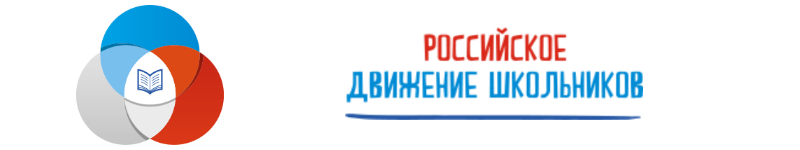 3.6.Модуль «Профориентация»Совместная деятельность педагогов и школьников по направлению «профориентация» включает в себя профессиональное просвещение школьников; диагностику и консультирование по проблемам профориентации, организацию профессиональных проб школьников. Задача совместной деятельности педагога и ребенка – подготовить школьника к осознанному выбору своей будущей профессиональной деятельности.Создавая профориентационно значимые проблемные ситуации, формирующие готовность школьника к выбору, педагог актуализирует его профессиональное самоопределение, позитивный взгляд на труд в постиндустриальном мире, охватывающий не только профессиональную, но и вне профессиональную составляющие такой деятельности.Эта работа осуществляется через:профориентационные часы общения, направленные на подготовку школьника к осознанному планированию и реализации своего профессионального будущего;профориентационные игры: симуляции, деловые игры, квесты, решение кейсов (ситуаций, в которых необходимо принять решение, занять определенную позицию), расширяющие знания школьников о типах профессий, о способах выбора профессий, о достоинствах и недостатках той или иной интересной школьникам профессиональной деятельности;экскурсии на предприятия города, дающие школьникам начальные представления о существующих профессиях и условиях работы людей, представляющих эти профессии;посещение профориентационных выставок, ярмарок профессий, тематических профориентационных парков, профориентационных лагерей, дней открытых дверей в средних специальных учебных заведениях и вузах;совместное с педагогами изучение интернет ресурсов, посвященных выбору профессий, прохождение профориентационного онлайн-тестирования, прохождение онлайн курсов по интересующим профессиям и направлениям образования;участие в работе всероссийских профориентационных проектов, созданных в сети интернет: просмотр лекций, решение учебно-тренировочных задач, участие в мастер-классах, посещение открытых уроков («Проектория»);индивидуальные консультации психолога для школьников и их родителей по вопросам склонностей, способностей, дарований и иных индивидуальных особенностей детей, которые могут иметь значение в процессе выбора ими профессии;освоение школьниками основ профессии в рамках различных курсов по выбору, включенных в основную образовательную программу школы, или в рамках курсов дополнительного образования.3.7. Модуль «Работа с родителями»Работа с родителями (законными представителями) обучающихся осуществляется для более эффективного достижения цели воспитания, которое обеспечивается согласованием позиций семьи и образовательной организации в данном вопросе.Работа с родителями или законными представителями обучающихся в МБОУ Сростинская СОШ им. В.М.Шукшина  осуществляется в рамках следующих видов и форм деятельности:На школьном уровне:общешкольный родительский комитет, участвующий в управлении образовательной организацией и решении вопросов воспитания и социализации их детей;родительские круглые столы, на которых обсуждаются вопросы возрастных особенностей детей, формы и способы доверительного взаимодействия родителей с детьми, проводятся мастер-классы, семинары с приглашением специалистов;родительские дни, во время которых родители могут посещать школьные учебные и внеурочные занятия для получения представления о ходе учебно-воспитательного процесса в образовательной организации;общешкольные родительские собрания, происходящие в режиме обсуждения наиболее острых проблем обучения и воспитания обучающихся;семейный всеобуч, на котором родители могли бы получать ценные рекомендации и советы от профессиональных психологов, врачей, социальных работников и обмениваться собственным творческим опытом и находками в деле воспитания детей;социальные сети и чаты, в которых обсуждаются интересующие родителей (законных представителей) вопросы, а также осуществляются виртуальные консультации психологов и педагогов.На уровне класса:классный родительский комитет, участвующий в решении вопросов воспитания и социализации детей их класса;родительские дни, во время которых родители могут посещать школьные учебные и внеурочные занятия для получения представления о ходе учебно-воспитательного процесса в образовательной организации;классные родительские собрания, происходящие в режиме обсуждения наиболее острых проблем обучения и воспитания, обучающихся класса;социальные сети и чаты, в которых обсуждаются интересующие родителей вопросы, а также осуществляются виртуальные консультации психологов и педагогов.На индивидуальном уровне:работа специалистов по запросу родителей для решения острых конфликтных ситуаций;участие родителей в педагогических советах, собираемых в случае возникновения острых проблем, связанных с обучением и воспитанием конкретного ребенка;помощь со стороны родителей в подготовке и проведении общешкольных и внутри классных мероприятий воспитательной направленности;индивидуальное консультирование c целью координации воспитательных усилий педагогов и родителей (законных представителей).3.8. Модуль «Школьный урок»Задача: использовать в воспитании детей возможности школьного урока, поддерживать использование на уроках интерактивных форм занятий с учащимися. В школе реализуются предметные курсы, которые направлены на целевые приоритеты создавая благоприятные  условия для усвоения школьниками социально значимых знаний – знаний основных норм и традиций того общества, в котором они живут. С учетом возрастных особенностей школьников выделяются целевые приоритеты уроков в соответствии трем уровням общего образования:Уровень начального общего образования, через школьные уроки: окружающий мир, ОРКСЭ, родной язык, родная литература.Уровень основного общего образования:  география Алтайского края, родной язык, родная литература, ОРКСЭ, обществознание, искусство, история, технология).Уровень среднего общего образования: право, экономика, история, обществознание, искусство.Урок основывается на:установление доверительных отношений между учителем и его учениками, способствующих позитивному восприятию учащимися требований и просьб учителя, привлечению их внимания к обсуждаемой на уроке информации, активизации их познавательной деятельности;побуждение школьников соблюдать на уроке общепринятые нормы поведения, правила общения со старшими (учителями) и сверстниками (школьниками), принципы учебной дисциплины и самоорганизации; привлечение внимания школьников к ценностному аспекту изучаемых на уроках явлений, организация их работы с получаемой на уроке социально значимой информацией – инициирование ее обсуждения, высказывания учащимися своего мнения по ее поводу, выработки своего к ней отношения; использование воспитательных возможностей содержания учебного предмета через демонстрацию детям примеров ответственного, гражданского поведения, проявления человеколюбия и добросердечности, через подбор соответствующих текстов для чтения, задач для решения, проблемных ситуаций для обсуждения в классе;применение на уроке интерактивных форм работы учащихся: интеллектуальных игр, стимулирующих познавательную мотивацию школьников; дидактического театра, где полученные на уроке знания обыгрываются в театральных постановках; дискуссий, которые дают учащимся возможность приобрести опыт ведения конструктивного диалога; групповой работы или работы в парах, которые учат школьников командной работе и взаимодействию с другими детьми;  включение в урок игровых процедур, которые помогают поддержать мотивацию детей к получению знаний, налаживанию позитивных межличностных отношений в классе, помогают установлению доброжелательной атмосферы во время урока;   организация шефства мотивированных и эрудированных учащихся над их неуспевающими одноклассниками, дающего школьникам социально значимый опыт сотрудничества и взаимной помощи;инициирование и поддержка исследовательской деятельности школьников в рамках реализации ими индивидуальных и групповых исследовательских проектов, что дает школьникам возможность приобрести навык самостоятельного решения теоретической проблемы, навык генерирования и оформления собственных идей, навык уважительного отношения к чужим идеям, оформленным в работах других исследователей, навык публичного выступления перед аудиторией, аргументирования и отстаивания своей точки зрения.3.9 Модуль «Организация предметно - эстетической среды»Окружающая ребенка предметно-эстетическая среда МБОУ  «Сростинская СОШ им. В.М.Шукшина», при условии ее грамотной организации, обогащает внутренний мир обучающегося, способствует формированию у него чувства вкуса и стиля, создает атмосферу психологического комфорта, поднимает настроение, предупреждает стрессовые ситуации, способствует позитивному восприятию ребенком школы.Воспитывающее влияние на ребенка осуществляется через такие формы работы с предметно-эстетической средой школы как:оформление интерьера школьных помещений и их периодическая переориентация, которая может служить хорошим средством разрушения негативных установок школьников на учебные и вне учебные занятия;размещение на стенах образовательной организации регулярно сменяемых экспозиций: творческих работ школьников, позволяющих им реализовать свой творческий потенциал, картин определенного художественного стиля, знакомящего школьников с разнообразием эстетического осмысления мира; фотоотчетов об интересных событиях, происходящих в образовательной организации (проведенных ключевых делах, интересных экскурсиях, походах, встречах с интересными людьми ит.п.);озеленение пришкольной территории, разбивка клумб, аллей, оборудование спортивных и игровых площадок, доступных и приспособленных для обучающихся разных возрастных категорий, оздоровительно-рекреационных зон, позволяющих разделить свободное пространство образовательной организации на зоны активного и тихого отдыха;благоустройство классных кабинетов, осуществляемое классными руководителями вместе с обучающимися своих классов, позволяющее им проявить свои фантазию и творческие способности и создающее повод для длительного общения классного руководителя со своими детьми;событийный дизайн – оформление пространства проведения конкретных событий образовательной организации (праздников, церемоний, торжественных линеек, творческих вечеров, выставок, собраний, конференций и т. п.);совместная с детьми разработка, создание и популяризация особой школьной символики (флаг школы, гимн школы, эмблема школы, логотип, элементы школьного костюма и т.п.), используемой в рамках образовательной организации, как в повседневности, так и в торжественные моменты жизни – во время праздников, торжественных церемоний, ключевых общешкольных дел и иных происходящих в жизни организации знаковых событий;регулярная организация и проведение конкурсов творческих проектов по благоустройству различных участков пришкольной территории;акцентирование внимания обучающихся посредством элементов предметно-эстетической среды (стенды, плакаты, инсталляции) на важных для воспитания ценностях образовательной организации, ее традициях, правилах.4.Анализ воспитательного процессаОсновная цель изучения заключается в выявлении способности учреждения образования или его структурного подразделения содействовать развитию личности ребенка. В зависимости от уровня сформированности данной способности можно определить и степень эффективности воспитательного процесса: чем более высок уровень сформированности способности, тем выше его эффективность, и наоборот.При изучении эффективности воспитательного процесса используем несколько диагностических методов (методик Н.П. Капустиной, Н.И. Шилов «Ценностные ориентации» М. Рокича Уровень удовлетворенности родителей работой образовательного учреждения и его педагогического коллектива. Е.Н. Степанов. Комплексная методика А.А. Андреева «Изучение удовлетворенности родителей жизнедеятельностью образовательного учреждения». Карты наблюдения классных руководителей на выявление активного участие родителей и детей в жизни ОУ  и др.)Жизнестойкость (проблемные карты класса, методика «Карта риска суицида» (модификация Л.Б. Шнейдер) для 1-4 классов, мониторинг социальной компетентности обучающегося с использованием методики  «Шкала социальной  компетентности обучающегося» для 5-11 классов) составляется итоговый профиль  сформированности  качеств  жизнестойкости  в каждом классном коллективе.При анализе результатов исследования особое внимание следует уделить выявлению тенденций изменения показателей в течение нескольких лет. Это позволит более точно определить: в какой ситуации (развития, стабильного функционирования, регресса) находится воспитательная система школы, какая степень эффективности характерна для нее. Важно получить целостное представление о состоянии системы, чтобы более объективно и обоснованно оценить ее эффективность, наметить пути и средства дальнейшего ее развития. Обсуждение результатов проводится на заседании педагогического совета или методическом объединение классных руководителей, чтобы каждый педагог имел представление о состоянии и направлениях совершенствования воспитательной деятельности, сумел определить свое место и роль в обновлении процесса воспитания учащихся. Об основных результатах диагностического исследования по мере требования  информируются обучающиеся и родители.По итогам проделанной работы классных руководителей, мы можем отследить уровень воспитанности каждого ученика, класса и по школе в целом. Индивидуальные проблемы каждого обучающегося.Приложение № 1 ПЛАН ВОСПИТАТЕЛЬНОЙ РАБОТЫНА 2021-2022 УЧЕБНЫЙ ГОД. Основные направления в работе школыГражданская активностьЛичностное развитиеВоенно-патриотическоеИнформационно-медийноеМероприятия ДатаМероприятияДата Праздник в День знаний1 сентябрясоциальные проекты – совместно разрабатываемые и реализуемые школьниками и педагогами, ориентированные на преобразование окружающего социума;В течение годаЛинейка памяти В.М.ШукшинаОктябрьСпортивные, творческие состязания, праздники и др., которые открывают возможности для творческой самореализации школьников и включают их в деятельную заботу об окружающих.В течение года День мамыНоябрьДни ЗдоровьяСогласно календарному плануШукшинский марафонВ течение года Новогодний карнавалДекабрьПраздник детства1 июняЗарница «Честь имею»                ФевральМисс школыМарт «ПрофПроба»Апрель Праздник ко Дню Победы «Вечной памятью живы»МайДень Победы9 маяПраздник «Последний звонок»МайДень Скорби22 июняШефство над памятниками селав течение годаНаправление содержаниеСпектр программ внеурочной деятельностиСпектр программ внеурочной деятельностиНаправление содержаниекурсы в начальной школеВ основной школеспортивно-оздоровительноеКурсы внеурочной деятельности направленна физическое развитие школьников, развитие их ценностного отношения к своему здоровью, побуждение к здоровому образу жизни, воспитание силы воли, ответственности, формирование установок на защиту слабых.Здоровое питаниеСпортивные игрыдуховно-нравственноеПриобщение к национальным и общечеловеческим гуманистическим ценностям. Патриотическое воспитание.Юнармейский отряд «Сокол»«Музей» «Экология»Юнармейский отряд «Сокол»«Музей»общекультурноеРазвитие критического мышления, способностей к анализу информационного потока. Расширение кругозора, освоение новых методов получения информации. «Синий кот»«Юная мастерица»«Финансовая грамотность»«Сувенир» «Синий кот»«Юный дизайнер»«Финансовая грамотность»интеллектуальноеКурс внеурочной деятельности направлен на передачу школьникам социально значимых знаний, развивающие их любознательность, позволяющие привлечь их внимание к экономическим, политическим, экологическим, гуманитарным  проблемам нашего общества, формирующие их гуманистическое мировоззрение и научную картину мира.«Ментальная арифметика»«За страницами русского языка»«За страницами учебника математика»«Основы генетики»социальноеОсознание важности социальных норм и установок. Формирование социальных навыков. Знакомство с законами развития общества.ФантазерыДорогою добраФинансовая грамотность«Игратека»ПроектыКлассы1-4 классы5-8 классы9 -11 классыОсновные направления деятельностиСоциально-гражданское, экологическое, спортивно- оздоровительное, художественно- эстетическое, милосердиеСоциально-гражданское,Военно-патриотическое,туристско-краеведческое,спортивно-оздоровительное, милосердиеСоциально-гражданское,военно-патриотическое, туристско- краеведческое, спортивно- оздоровительное, профориентационное.I четверть«Прекрасная моя родина…красота ее ясность ее поднебесная – редкая на Земле…»В.М. ШукшинI четверть«Прекрасная моя родина…красота ее ясность ее поднебесная – редкая на Земле…»В.М. ШукшинI четверть«Прекрасная моя родина…красота ее ясность ее поднебесная – редкая на Земле…»В.М. ШукшинI четверть«Прекрасная моя родина…красота ее ясность ее поднебесная – редкая на Земле…»В.М. ШукшинI четверть«Прекрасная моя родина…красота ее ясность ее поднебесная – редкая на Земле…»В.М. ШукшинI четверть«Прекрасная моя родина…красота ее ясность ее поднебесная – редкая на Земле…»В.М. ШукшинНаправлениеМероприятиеФорма Форма КлассОтветственныеСентябрьСентябрьСентябрьСентябрьСентябрьСентябрьЛичностное развитиеДень Знаний:Единые классные часы:«Правила – которые необходима выполнять»ПраздничнаяЛинейкаКлассные ЧасыПраздничнаяЛинейкаКлассные Часы1, 11Зам. директора по В.Р. Иванова В.А. Старший  вожатый Личностное развитиеВоенно-патриотическоеЕдиные классные часы: «РДШ в безопасности»«Дорога в школу и домой»«Почему попадают в дорожные аварии»«Причины несчастных случаев на улицах и дорогах»Классные часыВ рамках ООМКлассные часыВ рамках ООМ123-4Кл. руководителиИнформационно-медийное «РДШ - в центре событий»Агитационная неделя(выборы в актив информационно-медийного направления)Агитационная неделя(выборы в актив информационно-медийного направления)Агитационная неделя(выборы в актив информационно-медийного направления)Зам. директора по ВР. Иванова В.А.Лидер информационно-медийного направленияЛаптева Анна, Большакова СофьяГражданская активность«Деление на поколения»Мероприятия, приуроченные к месячнику пожилого человекаМероприятия, приуроченные к месячнику пожилого человекаМероприятия, приуроченные к месячнику пожилого человекаОбъединения «Улыбнись жизни» Личностное развитие«Каждый ребёнок - чемпион»Спортивный праздникСпортивный праздник1-11 Зам. директора по ВР. Иванова В.А.Учителя физической культурыЛичностное развитиеШукшинский марафонКвест -играКвест -игра1-45-7 Зам. директора по ВР. Иванова В.А.Учителя начальных классов, учителя литературы.ВММЗ В.М. ШукшинаЛичностное развитиеОбщешкольный родительский комитет:«Основные направления работы родительского комитета учреждения на 2021-2022 учебный год»Общешкольный родительский комитет:«Основные направления работы родительского комитета учреждения на 2021-2022 учебный год»Общешкольный родительский комитет:«Основные направления работы родительского комитета учреждения на 2021-2022 учебный год»1-11Зам. директора по ВР. Иванова В.А.Кл. руководителиЛичностное развитиеСовет школыСовет школыСовет школы1-11Зам. директора по ВР. Иванова В.А.Кл. руководителиЛичностное развитиеВоенно-патриотическое«Кубок Шукшина» Легкоатлетический кросс Легкоатлетический кросс1-11Зам. директора по ВР. Иванова В.А.Учителя физкультуры Личностное развитиеГражданская активность«Здоровое питание»АкцияАкция5-11Кл. руководителиРодительский комитет учрежденияЛичностное развитиеГражданская активность«…важно порваться в будущую Россию»Работа с проектом Работа с проектом 1-11 Зам. директора по ВР. Иванова В.А.Классные руководители.Учителя предметники.Личностное развитие«Рождественская звезда»Конкурс детского творчестваКонкурс детского творчества1-11 Зам. директора по В.Р. Иванова В.А.ОктябрьОктябрьОктябрьОктябрьОктябрьОктябрьЛичностное развитие«От Шукшина к Шукшину»Линейка памяти В.М. ШукшинаЛинейка памяти В.М. Шукшина1-11Зам. директора по В.Р. Иванова В.А. Старший вожатый   Личностное развитиеДЕД:День учителя1-11Зам. директора по В.Р. Иванова В.А.Старший вожатый   Гражданская активностьФитнес марафон среди учителей Фитнес марафон среди учителей Фитнес марафон среди учителей Фитнес марафон среди учителей Зам. директора по ВР. Иванова В.А. Старшая вожатая Личностное развитиеИнформационно-медийное ДЕД:День рождение  РДШ  Квест играДЕД:День рождение  РДШ  Квест играДЕД:День рождение  РДШ  Квест игра1-11 Зам. директора по В.Р. Иванова В.А. Старший вожатый   Личностное развитиеЕдиный Час жизнестойкости:«Общение в моей жизни»«Я и мой мир»«Я и этот мир»Классный часКлассный час1-45-78-11Кл. руководителиII четверть«…вот моя мать… Много сил, собственно, всю жизнь отдала детям»II четверть«…вот моя мать… Много сил, собственно, всю жизнь отдала детям»II четверть«…вот моя мать… Много сил, собственно, всю жизнь отдала детям»II четверть«…вот моя мать… Много сил, собственно, всю жизнь отдала детям»II четверть«…вот моя мать… Много сил, собственно, всю жизнь отдала детям»II четверть«…вот моя мать… Много сил, собственно, всю жизнь отдала детям»НоябрьНоябрьНоябрьНоябрьНоябрьНоябрьГражданская активностьДЕД:День народного единства Акция «Полотно дружбы»4 ноябряАкцияАкция1-11 кл Зам. директора по ВР. Иванова В.АСтарший вожатый   Гражданская активностьВоенно-патриотическое«День Памяти жертв ДТП»18 ноябряАкция, посвящённая Дню памяти жертв ДТПАкция, посвящённая Дню памяти жертв ДТП1-11 кл Зам. директора по ВР. Иванова В.А.Старший вожатый   Военно-патриотическое«Соблюдай не нарушай»Игра по ПДДИгра по ПДД1-11 кл Зам. директора по ВР. Иванова В.А. Старший вожатый   Преподаватель ОБЖГражданская активность«Молодежь за ЗОЖ» Первенство по волейболуПервенство по пионерболуАнтинаркотическая пропагандаАнтинаркотическая пропаганда1-11 клРуководитель объединения «Улыбнись жизни» Иванова В.А.Личностное развитиеГражданская активностьИнформационно-медийное Краевой Форум «Содружество»Краевой Форум «Содружество»Краевой Форум «Содружество»Краевой Форум «Содружество»Краевой Форум «Содружество»Личностное развитие«Итоги I четверти»ЛинейкаЛинейка1-45-11 Зам. директора по В.Р. Иванова В.А.Старший вожатый   Личностное развитиеГражданская активностьИнформационно-медийное ДЕД:День матери:«М.С. Куксина – мама В.М. Шукшина»«Главное слово на любом языке»Экскурсии в дом Матери В.М. ШукшинаЭкскурсии в дом Матери В.М. Шукшина1-111-4 Зам. директора по В.Р. Иванова В.А. Старший вожатый   Учителя литературыКлассные руководителиВоенно-патриотическоеУроки мужества1-11 Зам. директора по ВР. Иванова В.АСтарший вожатый   Личностное развитиеГражданская активностьЕдиный Час жизнестойкости:«Общение в моей жизни»«Я и мой мир»«Я и этот мир»Классный часКлассный час1-45-78-11Кл. руководителиЛичностное развитие«Ярмарка профессий»Ролевая играРолевая игра8-11 Зам. директора по ВР. Иванова В.А. Старший вожатый   Лидеры направленийЛичностное развитиеГражданская активностьИнформационно-медийное Военно-патриотическоеРодительский комитет учреждения:Родительский комитет учреждения:Родительский комитет учреждения:1-111-11 Зам. директора по ВР. Иванова В.А. Старший вожатый   Кл. руководителиЛичностное развитиеГражданская активностьИнформационно-медийное Военно-патриотическоеСовет школы Совет школы Совет школы 1-111-11 Зам. директора по ВР. Иванова В.А. Старший вожатый   Кл. руководителиЛичностное развитиеГражданская активностьИнформационно-медийное Военно-патриотическоеСовет РДШСовет РДШСовет РДШ8-11 Зам. директора по ВР. Иванова В.А.ДекабрьДекабрьДекабрьДекабрьДекабрьДекабрьВоенно-патриотическоеДень Героев ОтечестваЧас мужества «Отечества достойные сыны»9 декабряДень Героев ОтечестваЧас мужества «Отечества достойные сыны»9 декабряДень Героев ОтечестваЧас мужества «Отечества достойные сыны»9 декабряДень Героев ОтечестваЧас мужества «Отечества достойные сыны»9 декабряДень Героев ОтечестваЧас мужества «Отечества достойные сыны»9 декабряЛичностное развитиеДень конституцииКвест игра «Мы граждане РФ»12 декабряДень конституцииКвест игра «Мы граждане РФ»12 декабряДень конституцииКвест игра «Мы граждане РФ»12 декабряДень конституцииКвест игра «Мы граждане РФ»12 декабряДень конституцииКвест игра «Мы граждане РФ»12 декабряГражданская активностьМеждународный день ДобровольцаАкция «Сделано с заботой»5 декабряМеждународный день ДобровольцаАкция «Сделано с заботой»5 декабряМеждународный день ДобровольцаАкция «Сделано с заботой»5 декабряМеждународный день ДобровольцаАкция «Сделано с заботой»5 декабряМеждународный день ДобровольцаАкция «Сделано с заботой»5 декабряЛичностное развитие«Новогодний вернисаж»Конкурс новогодней инсталляцииКонкурс новогодней инсталляции1-11 Зам. директора по ВР. Иванова В.А.Старший вожатый   Кл. руководителиГражданская активностьДень борьбы со СПИДом1 декабряИграИгра7-11Социальный педагог В.А. ИвановаЛичностное развитиеНовогодний фейерверкПраздникиПраздники1-45-11 Зам. директора по В.Р. Иванова В.А. Старший вожатый   Личностное развитиеЕдиный Час жизнестойкости:«Я и мои возможности»«Я и мой мир»«Я и этот мир»Классный часКлассный час1-45-78-11Кл. руководителиЛичностное развитиеГражданская активностьЕдиный классный час:«Что значит быть здоровым»«Не сломай свою судьбу» Кл. часы Всемирный день со СПИДомКл. часы Всемирный день со СПИДом1-45-11Кл. руководителиЛичностное развитиеГражданская активностьИнформационно-медийное Военно-патриотическоеСовет РДШСовет РДШСовет РДШ5-11Зам. директора по В.Р. Иванова В.А. Старший вожатый   III четвертьIII четвертьIII четвертьIII четвертьIII четвертьIII четвертьЯнварьЯнварьЯнварьЯнварьЯнварьЯнварьЛичностное развитиеГражданская активностьИнформационно-медийное Военно-патриотическое«Итоги I полугодия»ЛинейкаЛинейка1-45-11 Зам. директора по ВР. Иванова В.А. Старший вожатый   Личностное развитиеОткрытие ГодаОткрытие ГодаОткрытие ГодаОткрытие Года Зам. директора по ВР. Иванова В.А. Старший вожатый   Военно-патриотическое«И подвиг Ваш мы будем помнить свято», памяти ГСС А.В. Спекова«Я помню! Я горжусь!»Линейка ВикторинаЛинейка Викторина5-7 Зам. директора по ВР. Иванова В.А. Старший вожатый   Личностное развитие«Спорт – залог наших побед», выполнение нормативов ГТО«Спорт – залог наших побед», выполнение нормативов ГТО«Спорт – залог наших побед», выполнение нормативов ГТО«Спорт – залог наших побед», выполнение нормативов ГТО Зам. директора по ВР. Иванова В.А.Старший вожатыйУчителя физической культуры    Личностное развитиеЕдиный Час жизнестойкости:«Я и мои возможности»«Я и мой мир»«Я и этот мир»Классные часыКлассные часы1-45-78-11Классные руководителиЛичностное развитиеЕдиный классный час:«Все работы хороши – выбирай на вкус»«Что нужно знать при выборе профессий»«Сколько нужно денег для счастья, или как выбрать свой путь»Классные часыКлассные часы1-45-89-11Кл. руководителиЛичностное развитиеГражданская активностьИнформационно-медийное Военно-патриотическоеОбщешкольный родительский комитет:Общешкольный родительский комитет:Общешкольный родительский комитет:1-11 Зам. директора по ВР. Иванова В.А.Старший вожатый   Классные руководителиЛичностное развитиеГражданская активностьИнформационно-медийное Военно-патриотическоеСовет школы Совет школы Совет школы 1-11 Зам. директора по ВР. Иванова В.А.Старший вожатый   Классные руководителиФевральФевральФевральФевральФевральФевральВоенно-патриотическоеДЕД:Военно-спортивный сбор «АРМИЯ – 2022»«Февральский ветер»Спортивные состязанияСмотр песни и строяСпортивные состязанияСмотр песни и строя1-45-111-45-11 Зам. директора по В.Р. Иванова В.А. Старший вожатый   Учитель физкультуры: Платова Л.В. Личностное развитиеИнформационно-медийное ДЕД:День Российской науки (ИГРОТЕКА)8 февраляДЕД:День Российской науки (ИГРОТЕКА)8 февраляДЕД:День Российской науки (ИГРОТЕКА)8 февраляДЕД:День Российской науки (ИГРОТЕКА)8 февраляДЕД:День Российской науки (ИГРОТЕКА)8 февраляВоенно-патриотическоеЕдиный классный час:День памяти о россиянах, исполнявших служебный долг за пределами Отечества«Честь имею»«Служу Отечеству!»«Армия и военный призыв»Классные часы1-45-78-111-45-78-11Кл. руководителиГражданская активностьДЕД:День Книгодарения Акция «Дарите книги с любовью»Акция1-111-11   Зам. директора по ВР. Иванова В.А.Старший вожатый   Кл. руководителиЛичностное развитиеЕдиный Час жизнестойкости:«Я среди других»«Я и мой мир»«Я и этот мир»Классные часыКлассные часы1-45-78-11Кл. руководителиМартМартМартМартМартМартГражданская активностьЛичностное развитие«Спорт, фитнес, ГТО»АкцияАкцияЗам. директора по В.Р. Иванова В.А.Старший вожатый   Лидеры направленийЛичностное развитиеДЕД:«С праздником весны!»  Мисс школы  Мисс школы 5-11Зам. директора по ВР. Иванова В.А.Старший вожатый   Личностное развитиеДЕД:Единый день профориентации Профориентационная игра «ПрофПроба»13.03-19.03 неделя профориентацииДЕД:Единый день профориентации Профориентационная игра «ПрофПроба»13.03-19.03 неделя профориентацииДЕД:Единый день профориентации Профориентационная игра «ПрофПроба»13.03-19.03 неделя профориентацииДЕД:Единый день профориентации Профориентационная игра «ПрофПроба»13.03-19.03 неделя профориентацииДЕД:Единый день профориентации Профориентационная игра «ПрофПроба»13.03-19.03 неделя профориентацииЛичностное развитиеИнформационно-медийное Военно-патриотическоеДЕД:Единый классный час «Мы вместе!», посвященный Дню присоединения КрымаАкция «Один народ – одна страна»ДЕД:Единый классный час «Мы вместе!», посвященный Дню присоединения КрымаАкция «Один народ – одна страна»ДЕД:Единый классный час «Мы вместе!», посвященный Дню присоединения КрымаАкция «Один народ – одна страна»ДЕД:Единый классный час «Мы вместе!», посвященный Дню присоединения КрымаАкция «Один народ – одна страна»ДЕД:Единый классный час «Мы вместе!», посвященный Дню присоединения КрымаАкция «Один народ – одна страна»Личностное развитиеВоенно-патриотическоеЕдиный классный час:Государственная символика РФКлассный часКлассный час1-45-89-11Кл. руководителиЛичностное развитиеЕдиный Час жизнестойкости:«Я среди других»«Я и мой мир»«Я и этот мир»Классный часКлассный час1-45-79-11Кл. руководителиIV четвертьIV четвертьIV четвертьIV четвертьIV четвертьIV четвертьАпрельАпрельАпрельАпрельАпрельАпрельЛичностное развитиеГражданская активностьДЕД:Всероссийская акция «Будь здоров!» Всемирный день ЗдоровьяФитнес марафон «Движение – это жизнь!» 7 апреляДЕД:Всероссийская акция «Будь здоров!» Всемирный день ЗдоровьяФитнес марафон «Движение – это жизнь!» 7 апреляДЕД:Всероссийская акция «Будь здоров!» Всемирный день ЗдоровьяФитнес марафон «Движение – это жизнь!» 7 апреляДЕД:Всероссийская акция «Будь здоров!» Всемирный день ЗдоровьяФитнес марафон «Движение – это жизнь!» 7 апреляДЕД:Всероссийская акция «Будь здоров!» Всемирный день ЗдоровьяФитнес марафон «Движение – это жизнь!» 7 апреляГражданская активностьЕдиный классный час:Акция ко Дню Земли Весенняя неделя добраКлассные часы, посвященные дню экологических знанийКлассные часы, посвященные дню экологических знаний1-45-78-11Кл. руководителиЛичностное развитиеЕдиный Час жизнестойкости:«Учимся сотрудничать»«Я и мой мир»«Я и этот мир»Классные часыКлассные часы1-45-78-11Кл. руководителиЛичностное развитиеДЕД:День Космонавтики:Акция «Стань первым!»Квест игра «Один день космонавта»ДЕД:День Космонавтики:Акция «Стань первым!»Квест игра «Один день космонавта»ДЕД:День Космонавтики:Акция «Стань первым!»Квест игра «Один день космонавта»ДЕД:День Космонавтики:Акция «Стань первым!»Квест игра «Один день космонавта»ДЕД:День Космонавтики:Акция «Стань первым!»Квест игра «Один день космонавта»Гражданская активностьЭкологический флешмобЭкологический флешмобЭкологический флешмоб1-11 Зам. директора по В.Р. Иванова В.А.Старший вожатый   Личностное развитиеГражданская активностьИнформационно-медийное Военно-патриотическоеРодительский комитет учрежденияРодительский комитет учрежденияРодительский комитет учреждения1-11 Зам. директора по В.Р. Иванова В.А. Старший вожатый   Личностное развитиеГражданская активностьИнформационно-медийное Военно-патриотическоеСовет школы Совет школы Совет школы 1-11 Зам. директора по В.Р. Иванова В.А. Старший вожатый   МайМайМайМайМайМайЛичностное развитие«До свидания, друзья!»Собрание старшеклассниковСобрание старшеклассников8-11 Зам. директора по В.Р. Иванова В.А.Старший вожатый   Личностное развитиеВоенно-патриотическоеОкружная Эстафета ПобедыОкружная Эстафета ПобедыОкружная Эстафета Победы1-11Зам. директора по В.Р. Иванова В.А.Старший вожатый   Военно-патриотическоеЕдиный классный час:«Этих дней не смолкнет слава»«Ах, война…»Классные часыКлассные часы1-45-11Кл. руководителиЛичностное развитиеЕдиный Час жизнестойкости:«Учимся сотрудничать»«Я и мой мир»«Я и этот мир»Классные часыКлассные часы1-45-78-11Кл. руководителиЛичностное развитиеГражданская активностьИнформационно-медийное Военно-патриотическоеОбщешкольная родительская конференция - ярмаркаОбщешкольная родительская конференция - ярмаркаОбщешкольная родительская конференция - ярмарка1-11 Зам. директора по В.Р. Иванова В.АСтарший вожатый   Личностное развитие«Последний школьный звонок!»Праздничная линейкаПраздничная линейка1-11 Зам. директора по В.Р. Иванова В.А.Старший вожатый   Гражданская активностьВоенно-патриотическоеДень Победы:«Рассвет Победы!»«Почетный караул»АкцииАкции1-11 Зам. директора по В.Р. Иванова В.А. Старший вожатый   Волонтерское движениеЛичностное развитиеГражданская активностьИнформационно-медийное Военно-патриотическое«Ура, каникулы!»Праздник окончания учебного годаПраздник окончания учебного года1-10 кл Зам. директора по В.Р. Иванова В.А. Старший вожатый   